3GPP TSG- Meeting #	206049, ,  - 2	ReferencesThe following documents contain provisions which, through reference in this text, constitute provisions of the present document.-	References are either specific (identified by date of publication, edition number, version number, etc.) or non-specific.-	For a specific reference, subsequent revisions do not apply.-	For a non-specific reference, the latest version applies. In the case of a reference to a 3GPP document (including a GSM document), a non-specific reference implicitly refers to the latest version of that document in the same Release as the present document.[1]	3GPP TR 21.905: "Vocabulary for 3GPP Specifications".[2]	ETSI GS ZSM 002 (V1.1.1) (2019-08): "Zero-touch network and Service Management (ZSM); Reference Architecture".[3]	3GPP TS 28.550: "Management and orchestration; Performance assurance".[4]	3GPP TS 28.545: "Management and orchestration; Fault Supervision (FS)".[5]	3GPP TS 28.622: "Telecommunication management; Generic Network Resource Model (NRM) Integration Reference Point (IRP); Information Service (IS)".[6]	3GPP TS 28.541: "Management and orchestration; 5G Network Resource Model (NRM); Stage 2 and stage 3".[7]	3GPP TS 28.532: "Management and orchestration; Generic management services".[8]	3GPP TS 32.302: "Telecommunication management; Configuration Management (CM); Notification Integration Reference Point (IRP); Information Service (IS)".[9]	3GPP TS 28.531: "Management and orchestration; Provisioning".[10]	3GPP TS 32.160: "Management and orchestration; Management service template".[11]	3GPP TS 29.520: "5G System; Network Data Analytics Services; Stage 3".[12]	3GPP TS 28.552: "Management and orchestration; 5G performance measurements".[13]	3GPP TS 28.554: "Management and orchestration; 5G end to end Key Performance Indicators (KPI)".[x]	3GPP TS 28.625: "State Management Data Definition Integration Reference Point (IRP); Information Service (IS)".[y]	ITU-T Recommendation X.731: "Information technology - Open Systems Interconnection - Systems Management: State management function".[z]	3GPP TS 28.623: "Telecommunication management; Generic Network Resource Model (NRM) Integration Reference Point (IRP); Solution Set (SS)".4.1.2	Model 4.1.2.1	Imported and associated information entities4.1.2.1.1	Imported information entities and local labels4.1.2.1.1	Associated information entities and local labels4.1.2.2	Class diagram4.1.2.2.1	RelationshipsThis clause depicts the set of classes that encapsulates the information relevant for this MnS. This clause provides an overview of the relationships between relevant classes in UML.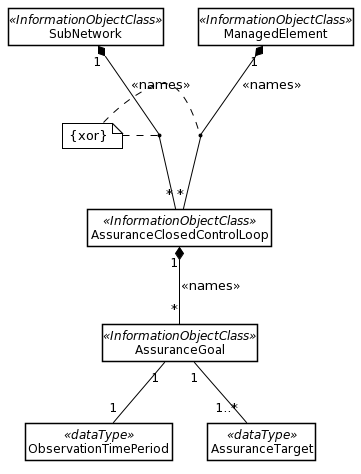 Figure 4.1.2.2.1.1: Assurance management NRM fragment 4.1.2.2.2	Inheritance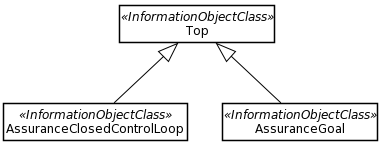 Figure 4.1.2.2.2.1: Assurance management inheritance relationships4.1.2.3	Class definitions4.1.2.3.1	AssuranceClosedControlLoop4.1.2.3.1.1	Definition4.1.2.3.1.2	Attributes4.1.2.3.1.3	ConstraintsNo constraints have been defined for this document. 4.1.2.3.1.4	NotificationsThe common notifications defined in clause 4.1.2.5 are valid for this IOC, without exceptions or additions.4.1.2.3.2	AssuranceGoal4.1.2.3.2.1	DefinitionThis class represents the subset of attributes (typically characteristics attributes) from an SLS, i.e. a ServiceProfile or a SliceProfile, that are subject to assurance requirements. A single instance of AssuranceGoal represents a list of assurance targets. 4.1.2.3.2.2	Attributes 4.1.2.3.2.3	Attribute constraints4.1.2.2.3.4	NotificationsThe common notifications defined in subclause 4.1.2.5 are valid for the <<IOC>>, without exceptions or additions.4.1.2.4	Attribute definitions4.1.2.4.1	Attribute propertiesThe following table defines the properties of attributes that are specified in the present document.Table 4.1.2.4.1.14.1.2.4.2	ConstraintsNo constraints have been identified for this document.4.1.2.4.3	NotificationsThis subclause presents a list of notifications, defined in [7], that provisioning management service consumer can receive. The notification parameter objectClass/objectInstance, defined in [10], would capture the DN of an instance of an IOC defined in the present document.4.1.2.5	Common notifications4.1.2.5.1	Alarm notificationsThis clause presents a list of notifications, defined in TS 28.532 [7], that an MnS consumer may receive. The notification header attribute objectClass/objectInstance, defined in TS 32.302 [8], shall capture the DN of an instance of a class defined in the present document.4.1.2.5.2	Configuration notificationsThis clause presents a list of notifications, defined in TS 28.532 [7], that an MnS consumer may receive. The notification header attribute objectClass/objectInstance, defined in TS 32.302 [8], shall capture the DN of an instance of a class defined in the present document.B.2	Solution Set (SS) definitionsB.2.1	OpenAPI document "coslaNrm.yml"openapi: 3.0.2info:  title: coslaNrm  version: 16.4.0  description:     OAS 3.0.1 specification of the Cosla NRM    © 2020, 3GPP Organizational Partners (ARIB, ATIS, CCSA, ETSI, TSDSI, TTA, TTC).    All rights reserved.externalDocs:  description: 3GPP TS 28.536 V16.4.0; 5G NRM, Slice NRM  url: http://www.3gpp.org/ftp/Specs/archive/28_series/28.536/paths: {}components:  schemas:#------------ Type definitions ---------------------------------------------------    ControlLoopLifeCyclePhase:        - type: string          enum:            - PREPARATION            - COMMISSIONING            - OPERATION            - DECOMMISSIONING    ObservationTimePeriod:      allOf:        - $ref: '#/components/schemas/ObservationTimePeriod'        - type: object          properties:            observationTime:              type: integer            timeUnit:                - type: string                  enum:                    - SECOND                    - MINUTE                    - HOUR                    - DAY    AssuranceGoalStatusObserved:          type: string           enum:            - COMPLIANT            - NON COMPLIANT    AssuranceGoalStatusPredicted:          type: string           enum:            - COMPLIANT            - NON COMPLIANT    AssuranceTargetList:      type: array      items:         $ref: 'comDefs.yaml#/components/schemas/AttributeNameValuePairSet'#-------- Definition of concrete IOCs --------------------------------------------    AssuranceGoal:      allOf:        - $ref: 'genericNrm.yaml#/components/schemas/Top-Attr'        - type: object          properties:              observationTimePeriod:                $ref: '#/components/schemas/ObservationTimePeriod'              assuranceTargetList:                  $ref: '#/components/schemas/AssuranceTargetList'              assuranceGoalStatusObserved:                  $ref: '#/components/schemas/AssuranceGoalStatusObserved'              assuranceGoalStatusPredicted:                  $ref: '#/components/schemas/AssuranceGoalStatusPredicted'              serviceProfileId:                $ref: 'sliceNrm.yaml#/components/schemas/ServiceProfileId'              sliceProfileId:                $ref: 'sliceNrm.yaml#/components/schemas/SliceProfileId'    AssuranceClosedControlLoop:      allOf:        - $ref: 'genericNrm.yaml#/components/schemas/Top'        - type: object          oneOf:            - $ref: 'genericNrm.yaml#/components/schemas/SubNetwork-ncO'            - type: object              properties:                 operationalState:                   $ref: '#/components/schemas/OperationalState'                 administrativeState:                   $ref: '#/components/schemas/AdministrativeState'                 closedControlLoopLifeCyclePhase:                   $ref: '#/components/schemas/ControlLoopLifeCyclePhase'                 assuranceGoalList:                   $ref: '#/components/schemas/AssuranceGoalList'              - $ref: 'genericNrm.yaml#/components/schemas/ManagedElement'              - type: object                properties:                   operationalState:                     $ref: 'comDefs.yaml#/components/schemas/OperationalState'                   administrativeState:                     $ref: 'comDefs.yaml#/components/schemas/AdministrativeState'                   controlLoopLifeCyclePhase:                     $ref: '#/components/schemas/ControlLoopLifeCyclePhase'                   assuranceGoalList:                     $ref: '#/components/schemas/AssuranceGoalList'#------------ Definitions in TS 28.541 for TS 28.623 -----------------------------    resources-coslaNrm:      oneOf:       - $ref: '#/components/schemas/AssuranceClosedControlLoop'       - $ref: '#/components/schemas/AssuranceGoal'CR-Form-v12.1CR-Form-v12.1CR-Form-v12.1CR-Form-v12.1CR-Form-v12.1CR-Form-v12.1CR-Form-v12.1CR-Form-v12.1CR-Form-v12.1CHANGE REQUESTCHANGE REQUESTCHANGE REQUESTCHANGE REQUESTCHANGE REQUESTCHANGE REQUESTCHANGE REQUESTCHANGE REQUESTCHANGE REQUESTCRrevCurrent version:For HELP on using this form: comprehensive instructions can be found at 
http://www.3gpp.org/Change-Requests.For HELP on using this form: comprehensive instructions can be found at 
http://www.3gpp.org/Change-Requests.For HELP on using this form: comprehensive instructions can be found at 
http://www.3gpp.org/Change-Requests.For HELP on using this form: comprehensive instructions can be found at 
http://www.3gpp.org/Change-Requests.For HELP on using this form: comprehensive instructions can be found at 
http://www.3gpp.org/Change-Requests.For HELP on using this form: comprehensive instructions can be found at 
http://www.3gpp.org/Change-Requests.For HELP on using this form: comprehensive instructions can be found at 
http://www.3gpp.org/Change-Requests.For HELP on using this form: comprehensive instructions can be found at 
http://www.3gpp.org/Change-Requests.For HELP on using this form: comprehensive instructions can be found at 
http://www.3gpp.org/Change-Requests.Proposed change affects:UICC appsMERadio Access NetworkXCore NetworkXTitle:	Source to WG:Ericsson LM, Deutsche Telekom, NEC, HuaweiEricsson LM, Deutsche Telekom, NEC, HuaweiEricsson LM, Deutsche Telekom, NEC, HuaweiEricsson LM, Deutsche Telekom, NEC, HuaweiEricsson LM, Deutsche Telekom, NEC, HuaweiEricsson LM, Deutsche Telekom, NEC, HuaweiEricsson LM, Deutsche Telekom, NEC, HuaweiEricsson LM, Deutsche Telekom, NEC, HuaweiEricsson LM, Deutsche Telekom, NEC, HuaweiEricsson LM, Deutsche Telekom, NEC, HuaweiSource to TSG:SA5SA5SA5SA5SA5SA5SA5SA5SA5SA5Work item code:Date:Date:Date:Category:Release:Release:Release:Use one of the following categories:
F  (correction)
A  (mirror corresponding to a change in an earlier 													release)
B  (addition of feature), 
C  (functional modification of feature)
D  (editorial modification)Detailed explanations of the above categories can
be found in 3GPP TR 21.900.Use one of the following categories:
F  (correction)
A  (mirror corresponding to a change in an earlier 													release)
B  (addition of feature), 
C  (functional modification of feature)
D  (editorial modification)Detailed explanations of the above categories can
be found in 3GPP TR 21.900.Use one of the following categories:
F  (correction)
A  (mirror corresponding to a change in an earlier 													release)
B  (addition of feature), 
C  (functional modification of feature)
D  (editorial modification)Detailed explanations of the above categories can
be found in 3GPP TR 21.900.Use one of the following categories:
F  (correction)
A  (mirror corresponding to a change in an earlier 													release)
B  (addition of feature), 
C  (functional modification of feature)
D  (editorial modification)Detailed explanations of the above categories can
be found in 3GPP TR 21.900.Use one of the following categories:
F  (correction)
A  (mirror corresponding to a change in an earlier 													release)
B  (addition of feature), 
C  (functional modification of feature)
D  (editorial modification)Detailed explanations of the above categories can
be found in 3GPP TR 21.900.Use one of the following categories:
F  (correction)
A  (mirror corresponding to a change in an earlier 													release)
B  (addition of feature), 
C  (functional modification of feature)
D  (editorial modification)Detailed explanations of the above categories can
be found in 3GPP TR 21.900.Use one of the following categories:
F  (correction)
A  (mirror corresponding to a change in an earlier 													release)
B  (addition of feature), 
C  (functional modification of feature)
D  (editorial modification)Detailed explanations of the above categories can
be found in 3GPP TR 21.900.Use one of the following categories:
F  (correction)
A  (mirror corresponding to a change in an earlier 													release)
B  (addition of feature), 
C  (functional modification of feature)
D  (editorial modification)Detailed explanations of the above categories can
be found in 3GPP TR 21.900.Use one of the following releases:
Rel-8	(Release 8)
Rel-9	(Release 9)
Rel-10	(Release 10)
Rel-11	(Release 11)
…
Rel-15	(Release 15)
Rel-16	(Release 16)
Rel-17	(Release 17)
Rel-18	(Release 18)Use one of the following releases:
Rel-8	(Release 8)
Rel-9	(Release 9)
Rel-10	(Release 10)
Rel-11	(Release 11)
…
Rel-15	(Release 15)
Rel-16	(Release 16)
Rel-17	(Release 17)
Rel-18	(Release 18)Reason for change:Reason for change:The following issues where identified in discussion paper XXX- The association relationship between SubNetwork and AssuranceControlLoop.- The relationship between the AssuranceControlLoop and Managed Entities- The difference between AssuranceGoalStatus and AssuranceGoal- attribute definitions for operationalState and administrativeState are missingThe following issues where identified in discussion paper XXX- The association relationship between SubNetwork and AssuranceControlLoop.- The relationship between the AssuranceControlLoop and Managed Entities- The difference between AssuranceGoalStatus and AssuranceGoal- attribute definitions for operationalState and administrativeState are missingThe following issues where identified in discussion paper XXX- The association relationship between SubNetwork and AssuranceControlLoop.- The relationship between the AssuranceControlLoop and Managed Entities- The difference between AssuranceGoalStatus and AssuranceGoal- attribute definitions for operationalState and administrativeState are missingThe following issues where identified in discussion paper XXX- The association relationship between SubNetwork and AssuranceControlLoop.- The relationship between the AssuranceControlLoop and Managed Entities- The difference between AssuranceGoalStatus and AssuranceGoal- attribute definitions for operationalState and administrativeState are missingThe following issues where identified in discussion paper XXX- The association relationship between SubNetwork and AssuranceControlLoop.- The relationship between the AssuranceControlLoop and Managed Entities- The difference between AssuranceGoalStatus and AssuranceGoal- attribute definitions for operationalState and administrativeState are missingThe following issues where identified in discussion paper XXX- The association relationship between SubNetwork and AssuranceControlLoop.- The relationship between the AssuranceControlLoop and Managed Entities- The difference between AssuranceGoalStatus and AssuranceGoal- attribute definitions for operationalState and administrativeState are missingThe following issues where identified in discussion paper XXX- The association relationship between SubNetwork and AssuranceControlLoop.- The relationship between the AssuranceControlLoop and Managed Entities- The difference between AssuranceGoalStatus and AssuranceGoal- attribute definitions for operationalState and administrativeState are missingThe following issues where identified in discussion paper XXX- The association relationship between SubNetwork and AssuranceControlLoop.- The relationship between the AssuranceControlLoop and Managed Entities- The difference between AssuranceGoalStatus and AssuranceGoal- attribute definitions for operationalState and administrativeState are missingThe following issues where identified in discussion paper XXX- The association relationship between SubNetwork and AssuranceControlLoop.- The relationship between the AssuranceControlLoop and Managed Entities- The difference between AssuranceGoalStatus and AssuranceGoal- attribute definitions for operationalState and administrativeState are missingSummary of change:Summary of change:- added association relationship between SubNetwork and AssuranceControlLoop - added assicioation between NetworkSlice and AssuranceControlLoop- removed AssuranceGoalStatus and added new description for AssuranceGoal- updated attribute definitions accordingly- added attribute definitions for operationalState and administrativeState- added association relationship between SubNetwork and AssuranceControlLoop - added assicioation between NetworkSlice and AssuranceControlLoop- removed AssuranceGoalStatus and added new description for AssuranceGoal- updated attribute definitions accordingly- added attribute definitions for operationalState and administrativeState- added association relationship between SubNetwork and AssuranceControlLoop - added assicioation between NetworkSlice and AssuranceControlLoop- removed AssuranceGoalStatus and added new description for AssuranceGoal- updated attribute definitions accordingly- added attribute definitions for operationalState and administrativeState- added association relationship between SubNetwork and AssuranceControlLoop - added assicioation between NetworkSlice and AssuranceControlLoop- removed AssuranceGoalStatus and added new description for AssuranceGoal- updated attribute definitions accordingly- added attribute definitions for operationalState and administrativeState- added association relationship between SubNetwork and AssuranceControlLoop - added assicioation between NetworkSlice and AssuranceControlLoop- removed AssuranceGoalStatus and added new description for AssuranceGoal- updated attribute definitions accordingly- added attribute definitions for operationalState and administrativeState- added association relationship between SubNetwork and AssuranceControlLoop - added assicioation between NetworkSlice and AssuranceControlLoop- removed AssuranceGoalStatus and added new description for AssuranceGoal- updated attribute definitions accordingly- added attribute definitions for operationalState and administrativeState- added association relationship between SubNetwork and AssuranceControlLoop - added assicioation between NetworkSlice and AssuranceControlLoop- removed AssuranceGoalStatus and added new description for AssuranceGoal- updated attribute definitions accordingly- added attribute definitions for operationalState and administrativeState- added association relationship between SubNetwork and AssuranceControlLoop - added assicioation between NetworkSlice and AssuranceControlLoop- removed AssuranceGoalStatus and added new description for AssuranceGoal- updated attribute definitions accordingly- added attribute definitions for operationalState and administrativeState- added association relationship between SubNetwork and AssuranceControlLoop - added assicioation between NetworkSlice and AssuranceControlLoop- removed AssuranceGoalStatus and added new description for AssuranceGoal- updated attribute definitions accordingly- added attribute definitions for operationalState and administrativeStateConsequences if not approved:Consequences if not approved:The model is ambiguous and open to misinterpretation leading to potentially faulty implementationsThe model is ambiguous and open to misinterpretation leading to potentially faulty implementationsThe model is ambiguous and open to misinterpretation leading to potentially faulty implementationsThe model is ambiguous and open to misinterpretation leading to potentially faulty implementationsThe model is ambiguous and open to misinterpretation leading to potentially faulty implementationsThe model is ambiguous and open to misinterpretation leading to potentially faulty implementationsThe model is ambiguous and open to misinterpretation leading to potentially faulty implementationsThe model is ambiguous and open to misinterpretation leading to potentially faulty implementationsThe model is ambiguous and open to misinterpretation leading to potentially faulty implementationsClauses affected:Clauses affected:2, 4.1.2.1.1, 4.1.2.2.1, 4.1.2.2.1, 4.1.2.3.1.1, 4.1.2.3.2, 4.1.2.3.2.1, 4.1.2.3.2.2, 4.1.2.3.2.3, 4.1.2.3.2.44.1.2.3.3, 4.1.2.3.3.1, 4.1.2.3.3.2, 4.1.2.3.3.3, 4.1.2.3.3.44.1.2.3.4, 4.1.2.3.4.1, 4.1.2.3.4.44.1.2.4.1, B.2.12, 4.1.2.1.1, 4.1.2.2.1, 4.1.2.2.1, 4.1.2.3.1.1, 4.1.2.3.2, 4.1.2.3.2.1, 4.1.2.3.2.2, 4.1.2.3.2.3, 4.1.2.3.2.44.1.2.3.3, 4.1.2.3.3.1, 4.1.2.3.3.2, 4.1.2.3.3.3, 4.1.2.3.3.44.1.2.3.4, 4.1.2.3.4.1, 4.1.2.3.4.44.1.2.4.1, B.2.12, 4.1.2.1.1, 4.1.2.2.1, 4.1.2.2.1, 4.1.2.3.1.1, 4.1.2.3.2, 4.1.2.3.2.1, 4.1.2.3.2.2, 4.1.2.3.2.3, 4.1.2.3.2.44.1.2.3.3, 4.1.2.3.3.1, 4.1.2.3.3.2, 4.1.2.3.3.3, 4.1.2.3.3.44.1.2.3.4, 4.1.2.3.4.1, 4.1.2.3.4.44.1.2.4.1, B.2.12, 4.1.2.1.1, 4.1.2.2.1, 4.1.2.2.1, 4.1.2.3.1.1, 4.1.2.3.2, 4.1.2.3.2.1, 4.1.2.3.2.2, 4.1.2.3.2.3, 4.1.2.3.2.44.1.2.3.3, 4.1.2.3.3.1, 4.1.2.3.3.2, 4.1.2.3.3.3, 4.1.2.3.3.44.1.2.3.4, 4.1.2.3.4.1, 4.1.2.3.4.44.1.2.4.1, B.2.12, 4.1.2.1.1, 4.1.2.2.1, 4.1.2.2.1, 4.1.2.3.1.1, 4.1.2.3.2, 4.1.2.3.2.1, 4.1.2.3.2.2, 4.1.2.3.2.3, 4.1.2.3.2.44.1.2.3.3, 4.1.2.3.3.1, 4.1.2.3.3.2, 4.1.2.3.3.3, 4.1.2.3.3.44.1.2.3.4, 4.1.2.3.4.1, 4.1.2.3.4.44.1.2.4.1, B.2.12, 4.1.2.1.1, 4.1.2.2.1, 4.1.2.2.1, 4.1.2.3.1.1, 4.1.2.3.2, 4.1.2.3.2.1, 4.1.2.3.2.2, 4.1.2.3.2.3, 4.1.2.3.2.44.1.2.3.3, 4.1.2.3.3.1, 4.1.2.3.3.2, 4.1.2.3.3.3, 4.1.2.3.3.44.1.2.3.4, 4.1.2.3.4.1, 4.1.2.3.4.44.1.2.4.1, B.2.12, 4.1.2.1.1, 4.1.2.2.1, 4.1.2.2.1, 4.1.2.3.1.1, 4.1.2.3.2, 4.1.2.3.2.1, 4.1.2.3.2.2, 4.1.2.3.2.3, 4.1.2.3.2.44.1.2.3.3, 4.1.2.3.3.1, 4.1.2.3.3.2, 4.1.2.3.3.3, 4.1.2.3.3.44.1.2.3.4, 4.1.2.3.4.1, 4.1.2.3.4.44.1.2.4.1, B.2.12, 4.1.2.1.1, 4.1.2.2.1, 4.1.2.2.1, 4.1.2.3.1.1, 4.1.2.3.2, 4.1.2.3.2.1, 4.1.2.3.2.2, 4.1.2.3.2.3, 4.1.2.3.2.44.1.2.3.3, 4.1.2.3.3.1, 4.1.2.3.3.2, 4.1.2.3.3.3, 4.1.2.3.3.44.1.2.3.4, 4.1.2.3.4.1, 4.1.2.3.4.44.1.2.4.1, B.2.12, 4.1.2.1.1, 4.1.2.2.1, 4.1.2.2.1, 4.1.2.3.1.1, 4.1.2.3.2, 4.1.2.3.2.1, 4.1.2.3.2.2, 4.1.2.3.2.3, 4.1.2.3.2.44.1.2.3.3, 4.1.2.3.3.1, 4.1.2.3.3.2, 4.1.2.3.3.3, 4.1.2.3.3.44.1.2.3.4, 4.1.2.3.4.1, 4.1.2.3.4.44.1.2.4.1, B.2.1YNOther specsOther specsX Other core specifications	 Other core specifications	 Other core specifications	 Other core specifications	TS/TR ... CR ... TS/TR ... CR ... TS/TR ... CR ... affected:affected:X Test specifications Test specifications Test specifications Test specificationsTS/TR ... CR ... TS/TR ... CR ... TS/TR ... CR ... (show related CRs)(show related CRs)X O&M Specifications O&M Specifications O&M Specifications O&M SpecificationsTS/TR ... CR ... TS/TR ... CR ... TS/TR ... CR ... Other comments:Other comments:https://forge.3gpp.org/rep/sa5/MnS/tree/S5-206049_-_COSLA_-_draf_CR_Implement_assurance_closed_loop_model_changeshttps://forge.3gpp.org/rep/sa5/MnS/tree/S5-206049_-_COSLA_-_draf_CR_Implement_assurance_closed_loop_model_changeshttps://forge.3gpp.org/rep/sa5/MnS/tree/S5-206049_-_COSLA_-_draf_CR_Implement_assurance_closed_loop_model_changeshttps://forge.3gpp.org/rep/sa5/MnS/tree/S5-206049_-_COSLA_-_draf_CR_Implement_assurance_closed_loop_model_changeshttps://forge.3gpp.org/rep/sa5/MnS/tree/S5-206049_-_COSLA_-_draf_CR_Implement_assurance_closed_loop_model_changeshttps://forge.3gpp.org/rep/sa5/MnS/tree/S5-206049_-_COSLA_-_draf_CR_Implement_assurance_closed_loop_model_changeshttps://forge.3gpp.org/rep/sa5/MnS/tree/S5-206049_-_COSLA_-_draf_CR_Implement_assurance_closed_loop_model_changeshttps://forge.3gpp.org/rep/sa5/MnS/tree/S5-206049_-_COSLA_-_draf_CR_Implement_assurance_closed_loop_model_changeshttps://forge.3gpp.org/rep/sa5/MnS/tree/S5-206049_-_COSLA_-_draf_CR_Implement_assurance_closed_loop_model_changesThis CR's revision history:This CR's revision history:S5-205244rev4 converted to draftCR as input to CR for #134eS5-205244rev4 converted to draftCR as input to CR for #134eS5-205244rev4 converted to draftCR as input to CR for #134eS5-205244rev4 converted to draftCR as input to CR for #134eS5-205244rev4 converted to draftCR as input to CR for #134eS5-205244rev4 converted to draftCR as input to CR for #134eS5-205244rev4 converted to draftCR as input to CR for #134eS5-205244rev4 converted to draftCR as input to CR for #134eS5-205244rev4 converted to draftCR as input to CR for #134eFirst changeSecond changeLabel referenceLocal label TS 28.622 [5], IOC, TopTopLabel referenceLocal label TS 28.622 [5], IOC, SubNetworkSubNetworkTS 28.541 [6], IOC, NetWorkSliceNetworkSliceTS 28.541 [6], IOC, NetWorkSliceSubnetNetworkSliceSubnetTS 28.622 [5], IOC, ManagedElementManagedElementTS 28.623 [z], datatype, AttributeNameValuePairSetAttributeNameValuePairSetTS 28.541 [6], dataType, ServiceProfile ServiceProfileTS 28.541 [6], dataType, SliceProfileSliceProfileTS 28.541 [6], attribute, serviceProfileIdserviceProfileIdTS 28.541 [6], attribute, sliceProfileIdsliceProfileIdTS 28.623 [z], attribute, operationalStateoperationalStateTS 28.623 [z], attribute, administrativeStateadministrativeStateAttribute nameSupport QualifierisReadableisWritableisInvariantisNotifyableoperationalStateMTFFTadministrativeStateMTTFTcontrolLoopLifeCyclePhaseMTTFTAttribute nameSupport QualifierisReadableisWritableisInvariantisNotifyableassuranceTargetListMTFFTsliceProfileIdCMTTFTserviceProfileIdCMTTFTobservationPeriodMTTFTassuranceGoalStatusObservedOTFFTassuranceGoalStatusPredictedOTFFTNameDefinitionsliceProfileIdCondition: the AssuranceGoal applies to a NetworkSliceSubNetserviceProfileIdCondition: the AssuranceGoal applies to a NetworkSliceAttribute NameDocumentation and Allowed ValuesPropertiescontrolLoopLifeCyclePhaseIt indicates the lifecycle phase of the AssuranceControlLoop instance. AllowedValues: Preparation, Commissioning, Operation and Decommissioning. type: ENUMmultiplicity: 1isOrdered: N/AisUnique: N/AdefaultValue: NULL isNullable: FalseassuranceTargetListThis is an attribute containing a list of key-value-pairs that are part of an AssuranceGoaltype: multiplicity: 1..*isOrdered: N/AisUnique: N/AdefaultValue: NoneisNullable: TrueobservationIt indicates the observation time expressed in number of .type: Integer multiplicity: 1isOrdered: N/AisUnique: N/AdefaultValue: None isNullable: FalseoperationalStateIt indicates the operational state of the assurance control loop. It describes whether the resource is physically installed and working.allowedValues: "ENABLED", "DISABLED".The meaning of these values is as defined in 3GPP TS 28.625 [x] and ITU-T X.731 [y].type: ENUM multiplicity: 1isOrdered: N/AisUnique: N/AdefaultValue: DisabledallowedValues: N/AisNullable: FalseadministrativeStateIt indicates the administrative state of the assurance control loop. It describes the permission to use or prohibition against using the instance, imposed through the OAM services.allowedValues: “LOCKED”, “UNLOCKED”, The meaning of these values is as defined in 3GPP TS 28.625 [x] and ITU-T X.731 [y].type: ENUMmultiplicity: 1isOrdered: N/AisUnique: N/AdefaultValue: LockedallowedValues: N/A isNullable: FalseNameQualifierNotesnotifyNewAlarmM--notifyClearedAlarmM--notifyAckStateChangedM--notifyAlarmListRebuiltM--notifyChangedAlarmO--notifyCorrelatedNotificationChangedO--notifyChangedAlarmGeneralO--notifyCommentsO--notifyPotentialFaultyAlarmListO--NameQualifierNotesnotifyMOICreationO--notifyMOIDeletionO--notifyMOIAttributeValueChangesO--notifyEventO--Second change